Об утверждении административного регламента администрации города Канаш Чувашской Республики по предоставлению муниципальной услуги  «Выдача градостроительного плана земельного участка»В соответствии с Федеральным законом от 06 октября 2003 №131-ФЗ «Об общих принципах организации местного самоуправления в Российской Федерации», Федеральным законом от 27 июля 2010 № 210-ФЗ «Об организации предоставления государственных и муниципальных услуг», Уставом города Канаш Чувашской Республики, Администрация города Канаш Чувашской Республики постановляет:1. Утвердить прилагаемый административный регламент администрации города Канаш Чувашской Республики по предоставлению муниципальной услуги «Выдача градостроительного плана земельного участка».2. Признать утратившим силу постановление администрации города Канаш Чувашской Республики от 23 сентября 2020 г. № 680 «Об утверждении административного регламента администрации города Канаш Чувашской Республики по предоставлению муниципальной услуги «Подготовка и выдача градостроительных планов земельных участков».3. Контроль за исполнением настоящего постановления возложить на заместителя главы –начальника отдела строительства (главного архитектора) Церфус Д.О.4. Настоящее постановление вступает в силу после его официального опубликования.Глава администрации города                                                                              В.Н. МихайловУТВЕРЖДЕНпостановлением администрации города Канаш Чувашской Республикиот ___._______.2023 г. № _____Административный регламент администрации города Канаш Чувашской Республики по предоставлению муниципальной услуги «Выдача градостроительного плана земельного участка»I. Общие положения1.1. Предмет регулирования Административного регламентаАдминистративный регламент администрации города Канаш Чувашской Республики по предоставлению муниципальной услуги «Выдача градостроительного плана земельного участка» (далее соответственно – Административный регламент, муниципальная услуга) разработан в целях повышения качества и доступности предоставления муниципальной услуги, определяет стандарт, сроки и последовательность действий (административных процедур) при предоставлении муниципальной услуги на территории города Канаш Чувашской Республики.Градостроительный план земельного участка выдается в целях обеспечения субъектов градостроительной деятельности информацией, необходимой для архитектурно-строительного проектирования, строительства, реконструкции объектов капитального строительства в границах земельного участка.1.2. Круг заявителейЗаявителями на получение муниципальной услуги являются правообладатели земельных участков, а также иные лица в случае, предусмотренном частью 1.1 статьи 57.3 Градостроительного кодекса Российской Федерации (далее – заявитель). Интересы заявителей, указанных в пункте 1.3 настоящего Административного регламента, могут представлять лица, обладающие соответствующими полномочиями (далее – представитель).II. Стандарт предоставления муниципальной услуги2.1. Наименование муниципальной услугиВыдача градостроительного плана земельного участка2.2. Наименование органа, предоставляющего муниципальную услугуМуниципальная услуга предоставляется администрацией города Канаш Чувашской Республики (далее – администрация) и осуществляется через отдел строительства.Заявители в соответствии со статьей 15 Федерального закона от 27 июля 2010 г.                 № 210-ФЗ «Об организации предоставления государственных и муниципальных услуг» (далее - Федеральный закон № 210-ФЗ) и соглашением между администрацией города Канаш Чувашской Республики (далее также - администрация) и многофункциональным центром предоставления государственных и муниципальных услуг (далее - соглашение) также могут обратиться в многофункциональный центр предоставления государственных и муниципальных услуг (далее - МФЦ) с запросом о предоставлении муниципальной услуги (далее также - запрос, заявление).Возможность принятия МФЦ решения об отказе в приеме запроса и документов и (или) информации, необходимых для предоставления муниципальной услуги, не предусмотрена.2.3. Результат предоставления муниципальной услугиРезультатом предоставления муниципальной услуги является:а) выдача градостроительного плана земельного участка;б) решение об отказе в выдаче градостроительного плана земельного участка;в) исправление допущенных опечаток и (или) ошибок в выданных в результате предоставления муниципальной услуги документах;г) выдача дубликата градостроительного плана земельного участка.Форма градостроительного плана земельного участка утверждена приказом Министерства строительства и жилищно-коммунального хозяйства Российской Федерации от 25 апреля 2017 г. № 741/пр.Решение об отказе в выдаче градостроительного плана земельного участка оформляется по форме согласно приложению № 2 к настоящему Административному регламенту.Решение об отказе о внесении исправлений  в градостроительный план земельного участка оформляется по форме согласно приложению № 4 к настоящему Административному регламенту.Решение об отказе в выдаче дубликата градостроительного плана земельного участка оформляется по форме согласно приложению № 6 к настоящему Административному регламенту.Результат предоставления муниципальной услуги:направляется заявителю в форме электронного документа, подписанного усиленной квалифицированной электронной подписью уполномоченного должностного лица, в личный кабинет в федеральной государственной информационной системе «Единый портал государственных и муниципальных услуг (функций)» (далее - Единый портал государственных и муниципальных услуг) в случае, если такой способ указан в заявлении о выдаче градостроительного плана земельного участка;выдается заявителю на бумажном носителе при личном обращении в администрацию, многофункциональный центр либо направляется заявителю посредством почтового отправления в соответствии с выбранным заявителем способом получения результата предоставления муниципальной услуги.2.4. Срок предоставления муниципальной услугиСрок предоставления услуги составляет не более четырнадцати рабочих дней после получения заявления о выдаче градостроительного плана земельного участка администрацией.Заявление о выдаче градостроительного плана земельного участка считается полученным администрацией со дня его регистрации.2.5. Правовые основания для предоставления муниципальной услугиПеречень нормативных правовых актов, регулирующих предоставление муниципальной услуги, а также информация о порядке досудебного (внесудебного) обжалования решений и действий (бездействия) администрации, ее должностных лиц, работников размещаются на официальном сайте администрации в информационно-телекоммуникационной сети «Интернет», на Едином портале государственных и муниципальных услуг.2.6. Исчерпывающий перечень документов, необходимых для предоставления муниципальной услуги2.6.1. Исчерпывающий перечень документов, необходимых для предоставления муниципальной услуги, подлежащих представлению заявителем самостоятельно:а) заявление о выдаче градостроительного плана земельного участка;б) документ, удостоверяющий личность заявителя или представителя заявителя;в) документ, подтверждающий полномочия представителя заявителя действовать от имени заявителя (в случае обращения за получением услуги представителя заявителя). г) правоустанавливающие документы на земельный участок в случае, если права на него не зарегистрированы в Едином государственном реестре недвижимости.Исчерпывающий перечень необходимых для предоставления услуги документов (их копий или сведений, содержащихся в них), которые запрашиваются администрацией в порядке межведомственного информационного взаимодействия (в том числе с использованием единой системы межведомственного электронного взаимодействия и подключаемых к ней региональных систем межведомственного электронного взаимодействия) (далее – СМЭВ) в государственных органах, органах местного самоуправления и подведомственных государственным органам и органам местного самоуправления организациях, в распоряжении которых находятся указанные документы, и которые заявитель вправе представить по собственной инициативе:а) сведения из Единого государственного реестра юридических лиц (при обращении заявителя, являющегося юридическим лицом) или из Единого государственного реестра индивидуальных предпринимателей (при обращении заявителя, являющегося индивидуальным предпринимателем);б) сведения из Единого государственного реестра недвижимости об объекте недвижимости, об основных характеристиках и зарегистрированных правах на объект недвижимости;в) информация о возможности подключения (технологического присоединения) объектов капитального строительства к сетям инженерно-технического обеспечения (за исключением сетей электроснабжения), определяемая с учетом программ комплексного развития систем коммунальной инфраструктуры муниципального округа, городского округа (при их наличии), в состав которой входят сведения о максимальной нагрузке в возможных точках подключения (технологического присоединения) к таким сетям, а также сведения об организации, представившей данную информацию, в порядке, установленном частью 7 статьи 57.3 Градостроительного кодекса Российской Федерации;г) утвержденные проект межевания территории и (или) схема расположения земельного участка или земельных участков на кадастровом плане территории в случае, предусмотренном частью 1.1 статьи 57.3 Градостроительного кодекса Российской Федерации;д) договор о комплексном развитии территории в случае, предусмотренном частью 4 статьи 57.3 Градостроительного кодекса Российской Федерации (за исключением случаев самостоятельной реализации Российской Федерацией, субъектом Российской Федерации или муниципальным образованием решения о комплексном развитии территории или реализации такого решения юридическим лицом, определенным в соответствии с Градостроительным кодексом Российской Федерации или субъектом Российской Федерации);е) информация об ограничениях использования земельного участка, в том числе если земельный участок полностью или частично расположен в границах зон с особыми условиями использования территорий;ж) информация о границах зон с особыми условиями использования территорий, в том числе если земельный участок полностью или частично расположен в границах таких зон;з) документация по планировке территории в случаях, предусмотренных частью 4 статьи 57.3 Градостроительного кодекса Российской Федерации.2.6.2. Исчерпывающий перечень документов, необходимых для исправления допущенных опечаток и (или) ошибок в выданных в результате предоставления муниципальной услуги документах:1) заявление об исправлении допущенных опечаток и ошибок в градостроительном плане земельного участка (далее - заявление об исправлении допущенных опечаток и ошибок) по форме согласно приложению № 3 к настоящему Административному регламенту;2) документ, выданный по результатам предоставления муниципальной услуги, в котором содержатся опечатки и (или) ошибки;3) документ, свидетельствующие о наличии в выданном по результатам предоставления муниципальной услуги документе допущенных опечаток и ошибок и содержащих правильные данные.2.6.3. Для выдачи дубликата градостроительного плана земельного участка заявитель представляет в администрацию заявление о выдаче дубликата по форме согласно приложению № 5 к настоящему Административному регламенту.2.7. Исчерпывающий перечень оснований для отказа в приеме документов, необходимых для предоставления муниципальной услугиОснований для отказа в приеме документов, необходимых для предоставления муниципальной услуги, не предусмотрено.2.8. Исчерпывающий перечень оснований для приостановления предоставления муниципальной услуги или отказа в предоставлении муниципальной услуги2.8.1. Основания для приостановления предоставления муниципальной услуги законодательством Российской Федерации и законодательством Чувашской Республики не предусмотрены.2.8.2. Основанием для отказа в предоставлении муниципальной услуги являются:а) заявление о выдаче градостроительного плана земельного участка представлено лицом, не являющимся правообладателем земельного участка, за исключением случая, предусмотренного частью 1.1 статьи 57.3 Градостроительного кодекса Российской Федерации;б) отсутствует утвержденная документация по планировке территории в случае, если в соответствии с Градостроительным кодексом Российской Федерации, иными федеральными законами размещение объекта капитального строительства не допускается при отсутствии такой документации;в) границы земельного участка не установлены в соответствии с требованиями законодательства Российской Федерации, за исключением случая, предусмотренного частью 1.1 статьи 57.3 Градостроительного кодекса Российской Федерации.2.9. Размер платы, взимаемой с заявителя при предоставлении муниципальной услуги, и способы ее взиманияПредоставление муниципальной услуги осуществляется без взимания государственной пошлины или иной платы.2.10. Максимальный срок ожидания в очереди при подаче заявителем запроса о предоставлении муниципальной услуги и при получении результата предоставления муниципальной услугиМаксимальный срок ожидания в очереди при подаче запроса о предоставлении муниципальной услуги и при получении результата предоставления муниципальной услуги в администрации или многофункциональном центре составляет не более 15 минут.2.11. Срок регистрации запроса заявителя о предоставлении муниципальной услугиРегистрация заявления о выдаче градостроительного плана земельного участка, осуществляется не позднее одного рабочего дня, следующего за днем его поступления.В случае представления заявления о выдаче градостроительного плана земельного участка в электронной форме способом, указанным в подпункте «а» пункта 2.3 настоящего Административного регламента, вне рабочего времени администрации  либо в выходной, нерабочий праздничный день днем получения заявления о выдаче градостроительного плана земельного участка считается первый рабочий день, следующий за днем представления заявителем указанного заявления.2.12. Требования к помещениям, в которых предоставляются муниципальные услугиМестоположение административных зданий, в которых осуществляется прием заявлений и документов, необходимых для предоставления муниципальной услуги, а также выдача результатов предоставления муниципальной услуги, должно обеспечивать удобство для граждан с точки зрения пешеходной доступности от остановок общественного транспорта.В случае если имеется возможность организации стоянки (парковки) возле здания (строения), в котором размещено помещение приема и выдачи документов, организовывается стоянка (парковка) для личного автомобильного транспорта заявителей. За пользование стоянкой (парковкой) с заявителей плата не взимается.Для парковки специальных автотранспортных средств инвалидов на стоянке (парковке) выделяется не менее 10% мест (но не менее одного места) для бесплатной парковки транспортных средств, управляемых инвалидами I, II групп, а также инвалидами III группы в порядке, установленном Правительством Российской Федерации, и транспортных средств, перевозящих таких инвалидов и (или) детей-инвалидов.В целях обеспечения беспрепятственного доступа заявителей, в том числе передвигающихся на инвалидных колясках, вход в здание и помещения, в которых предоставляется муниципальная услуга, оборудуются пандусами, поручнями, тактильными (контрастными) предупреждающими элементами, иными специальными приспособлениями, позволяющими обеспечить беспрепятственный доступ и передвижение инвалидов, в соответствии с законодательством Российской Федерации о социальной защите инвалидов.Центральный вход в здание уполномоченного органа должен быть оборудован информационной табличкой (вывеской), содержащей информацию:наименование;местонахождение и юридический адрес;режим работы;график приема;номера телефонов для справок.Помещения, в которых предоставляется муниципальная услуга, должны соответствовать санитарно-эпидемиологическим правилам и нормативам.Помещения, в которых предоставляется муниципальная услуга, оснащаются:противопожарной системой и средствами пожаротушения;системой оповещения о возникновении чрезвычайной ситуации;средствами оказания первой медицинской помощи;туалетными комнатами для посетителей.Зал ожидания заявителей оборудуется стульями, скамьями, количество которых определяется исходя из фактической нагрузки и возможностей для их размещения в помещении, а также информационными стендами.Тексты материалов, размещенных на информационном стенде, печатаются удобным для чтения шрифтом, без исправлений, с выделением наиболее важных мест полужирным шрифтом.Места для заполнения заявлений оборудуются стульями, столами (стойками), бланками заявлений, письменными принадлежностями.Места приема заявителей оборудуются информационными табличками (вывесками) с указанием:номера кабинета и наименования отдела;фамилии, имени и отчества (последнее – при наличии), должности ответственного лица за прием документов;графика приема заявителей.2.13. Показатели доступности и качества муниципальной услугиПоказателями доступности муниципальной услуги являются:доступность электронных форм документов, необходимых для предоставления муниципальной услуги;возможность подачи запроса на получение муниципальной услуги и документов в электронной форме;обеспечение информирования о работе администрации и предоставляемой муниципальной услуге (размещение информации на Едином портале государственных и муниципальных услуг);ясность и качество информации, объясняющей порядок и условия предоставления муниципальной услуги (включая необходимые документы), информация о правах заявителя;условия доступа к территории, зданию администрации (территориальная доступность, обеспечение пешеходной доступности (не более 10 минут пешком) от остановок общественного транспорта к зданию администрации, наличие необходимого количества парковочных мест);обеспечение свободного доступа в здание администрации;организация предоставления муниципальной услуги через МФЦ.Показателями качества муниципальной услуги являются:комфортность ожидания и получения муниципальной услуги (оснащенные места ожидания, соответствие помещений санитарно-гигиеническим требованиям (освещенность, просторность, отопление и чистота воздуха), эстетическое оформление помещений);компетентность специалистов, предоставляющих муниципальную услугу, в вопросах предоставления муниципальной услуги;культура обслуживания (вежливость, тактичность, внимательность и готовность оказать эффективную помощь заявителю при возникновении трудностей);строгое соблюдение стандарта и порядка предоставления муниципальной услуги;эффективность и своевременность рассмотрения поступивших обращений по вопросам предоставления муниципальной услуги;своевременное предоставление муниципальной услуги (отсутствие нарушений сроков предоставления муниципальной услуги);удобство информирования заявителя о ходе предоставления муниципальной услуги, а также получения результата предоставления муниципальной услуги;удовлетворенность заявителя качеством предоставления муниципальной услуги;отсутствие жалоб со стороны заявителей по результатам предоставления муниципальной услуги.2.14. Иные требования к предоставлению муниципальной услуги2.14.1. При предоставлении муниципальной услуги оказание иных услуг, необходимых и обязательных для предоставления муниципальной услуги, а также участие иных организаций в предоставлении муниципальной услуги не предусмотрено.2.14.2. Предоставление муниципальной услуги в электронной форме осуществляется с использованием Единого портала государственных и муниципальных услуг.При подаче заявления посредством Единого портала государственных и муниципальных услуг заполняется его интерактивная форма в карточке муниципальной услуги на Едином портале государственных и муниципальных услуг с приложением электронных образов документов и (или) указанием сведений из документов, необходимых для предоставления муниципальной услуги.Информирование заявителей о ходе рассмотрения заявления и готовности результата предоставления муниципальной услуги осуществляется в Личном кабинете на Едином портале государственных и муниципальных услуг.Заявление о выдаче градостроительного плана земельного участка подписывается заявителем или его представителем, уполномоченным на подписание такого заявления, простой электронной подписью, либо усиленной квалифицированной электронной подписью, либо усиленной неквалифицированной электронной подписью, сертификат ключа проверки которой создан и используется в инфраструктуре, обеспечивающей информационно-технологическое взаимодействие информационных систем, используемых для предоставления государственных и муниципальных услуг в электронной форме, которая создается и проверяется с использованием средств электронной подписи и средств удостоверяющего центра, имеющих подтверждение соответствия требованиям, установленным федеральным органом исполнительной власти в области обеспечения безопасности в соответствии с частью 5 статьи 8 Федерального закона от 6 апреля 2011 г. № 63-ФЗ «Об электронной подписи», а также при наличии у владельца сертификата ключа проверки ключа простой электронной подписи, выданного ему при личном приеме в соответствии с Правилами использования простой электронной подписи при обращении за получением государственных и муниципальных услуг, утвержденными постановлением Правительства Российской Федерации от 25 января 2013 г. № 33 «Об использовании простой электронной подписи при оказании государственных и муниципальных услуг», в соответствии с Правилами определения видов электронной подписи, использование которых допускается при обращении за получением государственных и муниципальных услуг, утвержденными постановлением Правительства Российской Федерации от 25 июня 2012 г. № 634 «О видах электронной подписи, использование которых допускается при обращении за получением государственных и муниципальных услуг» (далее – усиленная неквалифицированная электронная подпись).Документы, прилагаемые заявителем к заявлению о выдаче градостроительного плана земельного участка, представляемые в электронной форме, направляются в следующих форматах:а) xml - для документов, в отношении которых утверждены формы и требования по формированию электронных документов в виде файлов в формате xml;б) doc, docx, odt - для документов с текстовым содержанием, 
не включающим формулы;в) pdf, jpg, jpeg - для документов с текстовым содержанием, в том числе включающих формулы и (или) графические изображения, а также документов с графическим содержанием. В случае если оригиналы документов, прилагаемых к заявлению о выдаче градостроительного плана земельного участка, выданы и подписаны уполномоченным органом на бумажном носителе, допускается формирование таких документов, представляемых в электронной форме, путем сканирования непосредственно с оригинала документа (использование копий не допускается), которое осуществляется с сохранением ориентации оригинала документа в разрешении 300 - 500 dpi (масштаб 1:1) и всех аутентичных признаков подлинности (графической подписи лица, печати, углового штампа бланка), с использованием следующих режимов:«черно-белый» (при отсутствии в документе графических изображений и (или) цветного текста);«оттенки серого» (при наличии в документе графических изображений, отличных от цветного графического изображения);«цветной» или «режим полной цветопередачи» (при наличии в документе цветных графических изображений либо цветного текста).Количество файлов должно соответствовать количеству документов, каждый из которых содержит текстовую и (или) графическую информацию.Документы, прилагаемые заявителем к заявлению о выдаче градостроительного плана земельного участка, представляемые в электронной форме, должны обеспечивать возможность идентифицировать документ и количество листов в документе.III. Состав, последовательность и сроки выполнения административных процедур3.1. Перечень вариантов предоставления муниципальной услугиВарианты предоставления муниципальной услуги:выдача градостроительного плана земельного участка;исправление допущенных опечаток и ошибок в выданных в результате предоставления муниципальной услуги документах;выдача дубликата градостроительного плана земельного участка.3.2. Профилирование заявителяВариант предоставления муниципальной услуги определяется путем анкетирования заявителя в администрации, посредством Единого портала государственных и муниципальных услуг, в МФЦ.На основании ответов заявителя на вопросы анкетирования определяется вариант предоставления муниципальной услуги.Перечень признаков заявителей, уполномоченных лиц (законных представителей) приведен в приложении № 9 к настоящему Административному регламенту.3.3. Вариант 1. Выдача градостроительного плана земельного участка3.3.1. Максимальный срок предоставления муниципальной услуги в соответствии с вариантом составляет 14 рабочих дней со дня поступления заявления и прилагаемых к нему документов в администрацию.3.3.2. Результатом предоставления муниципальной услуги является:выдача градостроительного плана земельного участка;решение об отказе в выдаче градостроительного плана земельного участка.3.3.3. Способами установления личности (идентификации) заявителя (представителя заявителя) являются:при подаче заявления (запроса) в администрацию:документ, удостоверяющий личность;документ, подтверждающий полномочия представителя заявителя;при подаче заявления (запроса) посредством Единого портала государственных и муниципальных услуг – простая электронная подпись.3.3.4. Для получения муниципальной услуги заявитель лично либо представитель заявителя представляет документы, указанные в пункте 2.6.1 подраздела 2.6 раздела II настоящего Административного регламента, в администрацию, МФЦ либо через Единый портал государственных или муниципальных услуг.3.3.5. Срок регистрации заявления (запроса) и документов, необходимых для предоставления муниципальной услуги, в администрации составляет 1 рабочий день. 3.3.6. Основания для отказа в приеме документов, необходимых для предоставления муниципальной услуги, не предусмотрены.3.3.7. Перечень запрашиваемых должностным лицом, в обязанности которого в соответствии с его должностным регламентом входит выполнение соответствующих функций (в том числе с использованием СМЭВ) документов (их копий или сведений, содержащихся в них), документов, необходимых для предоставления государственной (муниципальной) услуги, если заявитель не представил указанные документы самостоятельно: 1) сведения из Единого государственного реестра юридических лиц (при обращении заявителя, являющегося юридическим лицом) или из Единого государственного реестра индивидуальных предпринимателей (при обращении заявителя, являющегося индивидуальным предпринимателем);2) сведения из Единого государственного реестра недвижимости об объекте недвижимости, об основных характеристиках и зарегистрированных правах на объект недвижимости;3) информация о возможности подключения (технологического присоединения) объектов капитального строительства к сетям инженерно-технического обеспечения (за исключением сетей электроснабжения), определяемая с учетом программ комплексного развития систем коммунальной инфраструктуры поселения, муниципального округа, городского округа (при их наличии), в состав которой входят сведения о максимальной нагрузке в возможных точках подключения (технологического присоединения) к таким сетям, а также сведения об организации, представившей данную информацию, в порядке, установленном частью 7 статьи 57.3 Градостроительного кодекса Российской Федерации. Запрос о предоставлении документов (их копий или сведений, содержащихся в них) направляется правообладателям сетей инженерно-технического обеспечения;4) утвержденные проект межевания территории и (или) схема расположения земельного участка или земельных участков на кадастровом плане территории в случае, предусмотренном частью 1.1 статьи 57.3 Градостроительного кодекса Российской Федерации;5) договор о комплексном развитии территории в случае, предусмотренном частью 4 статьи 57.3 Градостроительного кодекса Российской Федерации (за исключением случаев самостоятельной реализации Российской Федерацией, субъектом Российской Федерации или муниципальным образованием решения о комплексном развитии территории или реализации такого решения юридическим лицом, определенным в соответствии с Градостроительным кодексом Российской Федерации или субъектом Российской Федерации);6) информация об ограничениях использования земельного участка, в том числе если земельный участок полностью или частично расположен в границах зон с особыми условиями использования территорий;7) информация о границах зон с особыми условиями использования территорий, в том числе если земельный участок полностью или частично расположен в границах таких зон;8) документация по планировке территории в случаях, предусмотренных частью 4 статьи 57.3 Градостроительного кодекса Российской Федерации;Запрос о представлении в администрацию документов (их копий или сведений, содержащихся в них) содержит: наименование органа или организации, в адрес которых направляется межведомственный запрос; наименование муниципальной услуги, для предоставления которой необходимо представление документа и (или) информации; указание на положения нормативного правового акта, которыми установлено представление документа и (или) информации, необходимых для предоставления государственной (муниципальной) услуги, и указание на реквизиты данного нормативного правового акта; реквизиты и наименования документов, необходимых для предоставления муниципальной услуги. Для получения документов, указанных в подпунктах 1, 2, 4 – 8 пункта 3.3.7 настоящего Административного регламента, срок направления межведомственного запроса составляет один рабочий день со дня регистрация заявления о выдаче градостроительного плана и приложенных к заявлению документов. Для получения документов, указанных в подпункте 3 пункта 3.3.7 настоящего Административного регламента, направление запроса осуществляется в порядке, установленном частью 7 статьи 57.3 Градостроительного кодекса Российской Федерации.Межведомственное информационное взаимодействие может осуществляется на бумажном носителе: 1) при невозможности осуществления межведомственного информационного взаимодействия в электронной форме в связи с отсутствием запрашиваемых сведений в электронной форме; 2) при необходимости представления оригиналов документов на бумажном носителе при направлении межведомственного запроса. 3.3.8. Основания для приостановления предоставления муниципальной услуги законодательством Российской Федерации и законодательством Чувашской Республики не предусмотрены.3.3.9. Основания для отказа в предоставлении муниципальной услуги предусмотрены пунктом 2.8.2 подраздела 2.8 раздела II Административного регламента.3.3.10. Решение о предоставлении муниципальной услуги или об отказе в предоставлении муниципальной услуги принимается должностным лицом, уполномоченным на принятие соответствующего решения постановлением администрации. Решение, принимаемое должностным лицом, уполномоченным на принятие решений о предоставлении муниципальной услуги или об отказе в предоставлении муниципальной услуги, подписывается им, в том числе с использованием усиленной квалифицированной электронной подписи. Срок принятия решения о предоставлении (об отказе в предоставлении) муниципальной услуги исчисляется с даты получения администрацией всех сведений, необходимых для принятия решения о предоставлении (об отказе в предоставлении) муниципальной услуги, и не может превышать четырнадцать рабочих дней со дня регистрации заявления о выдаче градостроительного плана и документов и (или) информации, необходимых для предоставления муниципальной услуги. Градостроительный план земельного участка оформляется по форме, утвержденной приказом Министерства строительства и жилищно-коммунального хозяйства Российской Федерации от 25 апреля 2017 г. № 741/пр.Решение об отказе в выдаче градостроительного плана земельного участка оформляется по форме согласно приложению № 2 к настоящему Административному регламенту.Заявитель по его выбору вправе получить результат предоставления муниципальной услуги независимо от его места жительства или места пребывания либо места нахождения (для юридических лиц) одним из следующих способов: 1) на бумажном носителе; 2) в форме электронного документа, подписанного с использованием усиленной квалифицированной электронной подписи должностным лицом, уполномоченным на принятие соответствующего решения приказом уполномоченного органа. При подаче заявления о выдаче градостроительного плана и документов, предусмотренных настоящим Административным регламентом, в ходе личного приема, посредством почтового отправления градостроительный план земельного участка выдается заявителю на руки или направляется посредством почтового отправления. При подаче заявления о выдаче градостроительного плана и документов, предусмотренных настоящим Административным регламентом, посредством Единого портала государственных и муниципальных услуг направление заявителю градостроительного плана земельного участка осуществляется в личный кабинет заявителя на Едином портале государственных и муниципальных услуг (статус заявления обновляется до статуса «Услуга оказана»). При подаче заявления о выдаче градостроительного плана и документов, предусмотренных настоящим Административным регламентом, через многофункциональный центр градостроительный план земельного участка направляется в многофункциональный центр. 3.3.11. Заявитель не позднее 1 рабочего дня, предшествующего дню окончания срока предоставления услуги, вправе обратиться в администрацию с заявлением об оставлении заявления о выдаче градостроительного плана земельного участка без рассмотрения по форме согласно приложению № 7 к настоящему Административному регламенту.На основании поступившего заявления об оставлении заявления о выдаче градостроительного плана земельного участка без рассмотрения администрация принимает решение об оставлении заявления о выдаче градостроительного плана земельного участка без рассмотрения.Решение об оставлении заявления о выдаче градостроительного плана земельного участка без рассмотрения составляется по форме согласно приложению № 8 к настоящему Административному регламенту и направляется заявителю способом, указанным в заявлении об оставлении заявления о выдаче градостроительного плана земельного участка без рассмотрения, не позднее рабочего дня, следующего за днем поступления заявления об оставлении заявления о выдаче градостроительного плана земельного участка без рассмотрения.Оставление заявления о выдаче градостроительного плана земельного участка без рассмотрения не препятствует повторному обращению заявителя в администрацию за получением услуги.3.4. Вариант 2. Исправление допущенных опечаток и ошибок в выданных в результате предоставления муниципальной услуги документах3.4.1. Максимальный срок предоставления муниципальной услуги в соответствии с вариантом составляет 5 рабочих дней со дня регистрации в администрации заявления и документов об исправлении опечаток и (или) ошибок.3.4.2. Результатом предоставления муниципальной услуги является:исправление опечаток и (или) ошибок в выданных в результате предоставления муниципальной услуги документах;отказ в исправлении опечаток и (или) ошибок в выданных в результате предоставления муниципальной услуги документах.3.4.3. Способами установления личности (идентификации) заявителя (представителя заявителя) являются:документ, удостоверяющий личность;документ, подтверждающий полномочия представителя заявителя.3.4.4. Основания для отказа в приеме документов, необходимых для предоставления муниципальной услуги, не предусмотрены.3.4.5. Для исправления допущенных опечаток и ошибок в выданных в результате предоставления муниципальной услуги документах заявитель представляет в администрацию:1) заявление об исправлении допущенных опечаток и ошибок по форме согласно приложению № 3 к настоящему Административному регламенту;2) документ, выданный по результатам предоставления муниципальной услуги, в котором содержатся опечатки и (или) ошибки;3)документ, свидетельствующие о наличии в выданном по результатам предоставления муниципальной услуги документе допущенных опечаток и ошибок и содержащих правильные данные.3.4.6. Срок регистрации заявления (запроса) и документов, необходимых для предоставления муниципальной услуги, в администрации составляет 1 рабочий день.3.4.7. Межведомственное информационное взаимодействие при предоставлении муниципальной услуги не предусмотрено.3.4.8. Основания для приостановления предоставления муниципальной услуги законодательством Российской Федерации и законодательством Чувашской Республики не предусмотрены.3.4.9. Критерием принятия решения о предоставлении муниципальной услуги является наличие опечаток и (или) ошибок в выданном по результатам предоставления муниципальной услуги документе.Основанием для отказа в предоставлении муниципальной услуги является непредставление (отсутствие) документов, свидетельствующих о наличии в выданном по результатам предоставления муниципальной услуги документе допущенных опечаток и ошибок и содержащих правильные данные, и (или) документа, выданного по результатам предоставления муниципальной услуги, в котором содержатся опечатки и (или) ошибки.3.4.10. В течение 5 рабочих дней со дня регистрации заявления об исправлении опечаток и ошибок в выданном по результатам предоставления муниципальной услуги документе уполномоченный сотрудник устанавливает наличие опечатки (ошибки), оформляет и направляет соответствующий документ с исправленными опечатками (ошибками) или направляет заявителю уведомление с обоснованным отказом в оформлении документа с исправленными опечатками (ошибками) согласно приложению № 4 к настоящему Административному регламенту.Исправленный документ оформляется в соответствии с реквизитами ранее выданного администрацией по результатам предоставления муниципальной услуги документа.Оригинал документа, в котором содержится опечатка и (или) ошибка, после выдачи заявителю документа с исправленными опечатками и ошибками не подлежит возвращению заявителю.3.4.11. Предоставление муниципальной услуги по экстерриториальному принципу не предусмотрено.3.5. Вариант 3. Выдача дубликата градостроительного плана земельного участка3.5.1. Максимальный срок предоставления муниципальной услуги в соответствии с вариантом составляет 5 рабочих дня со дня регистрации в администрации заявления и документов о выдаче дубликата градостроительного плана земельного участка.3.5.2. Результатом предоставления муниципальной услуги является:выдача дубликата градостроительного плана земельного участка;отказ в выдаче дубликата градостроительного плана земельного участка.3.5.3. Способами установления личности (идентификации) заявителя (представителя заявителя) являются:документ, удостоверяющий личность;документ, подтверждающий полномочия представителя заявителя.3.5.4. Основания для отказа в приеме документов, необходимых для предоставления муниципальной услуги, не предусмотрены.3.5.5. Для выдачи дубликата градостроительного плана земельного участка заявитель представляет в администрацию заявление о выдаче дубликата по форме согласно приложению № 5 к настоящему Административному регламенту.3.5.6. Срок регистрации заявления (запроса) и документов, необходимых для предоставления муниципальной услуги, в администрации составляет 1 рабочий день.3.5.7. Межведомственное информационное взаимодействие при предоставлении муниципальной услуги не предусмотрено.3.5.8. Основания для приостановления предоставления муниципальной услуги законодательством Российской Федерации и законодательством Чувашской Республики не предусмотрены.3.5.9. Критерием принятия решения о предоставлении муниципальной услуги является утеря (порча и т.д.) документа.3.5.10. В случае отсутствия оснований для отказа в выдаче дубликата градостроительного плана земельного участка администрация выдает дубликат градостроительного плана земельного участка с присвоением того же регистрационного номера, который был указан в ранее выданном градостроительном плане земельного участка. В случае если ранее заявителю был выдан градостроительный план земельного участка в форме электронного документа, подписанного усиленной квалифицированной электронной подписью уполномоченного должностного лица, то в качестве дубликата градостроительного плана земельного участка заявителю повторно представляется указанный документ.Дубликат градостроительного плана земельного участка либо решение об отказе в выдаче дубликата градостроительного плана земельного участка по форме согласно приложению № 6 к настоящему Административному регламенту направляется заявителю способом, указанным заявителем в заявлении о выдаче дубликата, в течение пяти рабочих дней с даты поступления заявления о выдаче дубликата.3.5.11. Предоставление муниципальной услуги по экстерриториальному принципу не предусмотрено.IV. Формы контроля за исполнением административного регламента4.1. Порядок осуществления текущего контроля за соблюдением и исполнением ответственными должностными лицами положений регламента и иных нормативных правовых актов, устанавливающих требования к предоставлению муниципальной услуги, а также принятием ими решенийТекущий контроль за соблюдением и исполнением настоящего Административного регламента, иных нормативных правовых актов, устанавливающих требования к предоставлению муниципальной услуги, осуществляется на постоянной основе должностными лицами уполномоченного органа, уполномоченными на осуществление контроля за предоставлением муниципальной услуги.Для текущего контроля используются сведения служебной корреспонденции, устная и письменная информация специалистов и должностных лиц уполномоченного органа.Текущий контроль осуществляется путем проведения проверок:решений о предоставлении (об отказе в предоставлении) муниципальной услуги;выявления и устранения нарушений прав граждан;рассмотрения, принятия решений и подготовки ответов на обращения граждан, содержащие жалобы на решения, действия (бездействие) должностных лиц.4.2. Порядок и периодичность осуществления плановых и внеплановых проверок полноты и качества предоставления муниципальной услуги, в том числе порядок и формы контроля за полнотой и качеством предоставления муниципальной услугиКонтроль за полнотой и качеством предоставления муниципальной услуги включает в себя проведение плановых и внеплановых проверок.Плановые проверки осуществляются на основании годовых планов работы уполномоченного органа, утверждаемых руководителем уполномоченного органа. При плановой проверке полноты и качества предоставления муниципальной услуги контролю подлежат:соблюдение сроков предоставления муниципальной услуги;соблюдение положений настоящего Административного регламента;правильность и обоснованность принятого решения об отказе в предоставлении государственной (муниципальной) услуги.Основанием для проведения внеплановых проверок являются:получение от государственных органов, органов местного самоуправления информации о предполагаемых или выявленных нарушениях нормативных правовых актов Российской Федерации, нормативных правовых актов Чувашской Республики и нормативных правовых актов органов местного самоуправления города Канаш Чувашской Республики;обращения граждан и юридических лиц на нарушения законодательства, в том числе на качество предоставления муниципальной услуги.4.3. Ответственность должностных лиц администрации за решения и действия (бездействие), принимаемые (осуществляемые) ими в ходе предоставления муниципальной услугиПо результатам проведенных проверок в случае выявления нарушений положений настоящего Административного регламента, нормативных правовых актов Чувашской Республики и нормативных правовых актов органов местного самоуправления города Канаш Чувашской Республики осуществляется привлечение виновных лиц к ответственности в соответствии с законодательством Российской Федерации.Персональная ответственность должностных лиц за правильность и своевременность принятия решения о предоставлении (об отказе в предоставлении) муниципальной услуги закрепляется в их должностных регламентах в соответствии с требованиями законодательства.4.4. Положения, характеризующие требования к порядку и формам контроля за предоставлением муниципальной услуги, в том числе со стороны граждан, их объединений и организацийГраждане, их объединения и организации имеют право осуществлять контроль за предоставлением муниципальной услуги путем получения информации о ходе предоставления муниципальной услуги, в том числе о сроках завершения административных процедур (действий).Граждане, их объединения и организации также имеют право:направлять замечания и предложения по улучшению доступности и качества предоставления муниципальной услуги;вносить предложения о мерах по устранению нарушений настоящего Административного регламента.Должностные лица уполномоченного органа принимают меры к прекращению допущенных нарушений, устраняют причины и условия, способствующие совершению нарушений.Информация о результатах рассмотрения замечаний и предложений граждан, их объединений и организаций доводится до сведения лиц, направивших эти замечания и предложения.V. Досудебный (внесудебный) порядок обжалования решений и действий (бездействия) администрации, а также его должностных лиц, муниципальных служащих, МФЦ, его работников5.1. Информация для заявителя о его праве подать жалобу на решение и (или) действие (бездействие) администрации, его должностных лиц либо муниципальных служащих, МФЦ, его работников, при предоставлении муниципальной услуги (далее - жалоба)Заявитель вправе обжаловать решения и действия (бездействие) администрации, его должностных лиц либо муниципальных служащих, МФЦ, его работников, при предоставлении муниципальной услуги в досудебном (внесудебном) порядке.5.2. Предмет жалобыЗаявитель может обратиться с жалобой по основаниям и в порядке, которые установлены статьями 11.1 и 11.2 Федерального закона № 210-ФЗ, в том числе в следующих случаях:нарушение срока регистрации заявления о предоставлении муниципальной услуги;нарушение срока предоставления муниципальной услуги;требование у заявителя документов или информации либо осуществления действий, представление или осуществление которых не предусмотрено нормативными правовыми актами Российской Федерации, нормативными правовыми актами Чувашской Республики, муниципальными нормативными правовыми актами для предоставления муниципальной услуги;отказ в приеме документов, предоставление которых предусмотрено нормативными правовыми актами Российской Федерации, нормативными правовыми актами Чувашской Республики, муниципальными нормативными правовыми актами для предоставления муниципальной услуги, у заявителя;отказ в предоставлении муниципальной услуги, если основания отказа не предусмотрены федеральными законами и принятыми в соответствии с ними иными нормативными правовыми актами Российской Федерации, законами и иными нормативными правовыми актами Чувашской Республики, муниципальными нормативными правовыми актами;затребование с заявителя при предоставлении муниципальной услуги платы, не предусмотренной нормативными правовыми актами Российской Федерации, нормативными правовыми актами Чувашской Республики, муниципальными нормативными правовыми актами;отказ администрации, его должностного лица (специалиста), МФЦ, его работников, в исправлении допущенных опечаток и ошибок в выданных в результате предоставления муниципальной услуги документах либо нарушение установленного срока таких исправлений;нарушение срока или порядка выдачи документов по результатам предоставления муниципальной услуги;приостановление предоставления муниципальной услуги, если основания приостановления не предусмотрены федеральными законами и принятыми в соответствии с ними иными нормативными правовыми актами Российской Федерации, законами и иными нормативными правовыми актами Чувашской Республики, муниципальными нормативными правовыми актами;требование у заявителя при предоставлении муниципальной услуги документов или информации, отсутствие и (или) недостоверность которых не указывались при первоначальном отказе в приеме документов, необходимых для предоставления муниципальной услуги, либо в предоставлении муниципальной услуги, за исключением случаев, предусмотренных подразделом 2.8 раздела II настоящего Административного регламента. 5.3. Органы местного самоуправления, организации и уполномоченные на рассмотрение жалобы должностные лица, которым может быть направлена жалобаЗаявитель может обратиться с жалобой на решение и действие (бездействие), принятое (осуществляемое) в ходе предоставления муниципальной услуги, в письменной форме на бумажном носителе или в форме электронного документа в адрес главы администрации, либо в адрес заместителя главы, курирующего предоставление муниципальной услуги, в МФЦ в адрес руководителя.5.4. Порядок подачи и рассмотрения жалобыЖалоба может быть направлена по почте, через МФЦ, в электронном виде с использованием сети «Интернет», официального сайта администрации, Единого портала государственных и муниципальных услуг, портала федеральной информационной системы, обеспечивающей процесс досудебного (внесудебного) обжалования решений и действий (бездействия), совершенных при предоставлении государственных и муниципальных услуг администрацией (далее - информационная система досудебного (внесудебного) обжалования), а также может быть принята при личном приеме заявителя.Жалоба в соответствии с Федеральным законом № 210-ФЗ должна содержать:наименование администрации, его должностных лиц, муниципальных служащих, МФЦ, его руководителя и (или) работника, решения и действия (бездействие) которых обжалуются;фамилию, имя, отчество (последнее - при наличии), сведения о месте жительства заявителя - физического лица либо наименование, сведения о месте нахождения заявителя - юридического лица, а также номер (номера) контактного телефона, адрес (адреса) электронной почты (при наличии) и почтовый адрес, по которым должен быть направлен ответ заявителю;сведения об обжалуемых решениях и действиях (бездействии) администрации, его должностного лица либо муниципального служащего, МФЦ, его работника;доводы, на основании которых заявитель не согласен с решением и действием (бездействием) администрации, его должностного лица либо муниципального служащего, МФЦ, его работника. Заявителем могут быть представлены документы (при наличии), подтверждающие доводы заявителя, либо их копии.В случае если жалоба подается через представителя заявителя, также представляется документ, подтверждающий полномочия на осуществление действий от имени заявителя. В качестве документа, подтверждающего полномочия на осуществление действий от имени заявителя, может быть представлена:а) оформленная в соответствии с законодательством Российской Федерации доверенность (для физических лиц);б) оформленная в соответствии с законодательством Российской Федерации доверенность, заверенная печатью заявителя (при наличии печати) и подписанная руководителем заявителя или уполномоченным этим руководителем лицом (для юридических лиц);в) копия решения о назначении или об избрании либо приказа о назначении физического лица на должность, в соответствии с которым такое физическое лицо обладает правом действовать от имени заявителя без доверенности.В случае подачи жалобы при личном приеме заявитель представляет документ, удостоверяющий его личность, в соответствии с законодательством Российской Федерации. При подаче жалобы в электронной форме документы, указанные в абзацах седьмом - десятом настоящего подраздела, могут быть представлены в форме электронных документов, подписанных электронной подписью, вид которой предусмотрен законодательством Российской Федерации, при этом документ, удостоверяющий личность заявителя, не требуется.5.5. Сроки рассмотрения жалобыЖалоба, поступившая в администрацию, МФЦ, подлежит обязательной регистрации в срок не позднее следующего рабочего дня со дня ее поступления. Жалоба рассматривается в течение 15 рабочих дней со дня ее регистрации.В случае обжалования отказа администрации, МФЦ, в приеме документов у заявителя либо в исправлении допущенных опечаток и ошибок или в случае обжалования заявителем нарушения установленного срока таких исправлений жалоба рассматривается в течение 5 рабочих дней со дня её регистрации.5.6. Результат рассмотрения жалобыПо результатам рассмотрения жалобы в соответствии с частью 7 статьи 11.2 Федерального закона № 210-ФЗ принимается одно из следующих решений:жалоба удовлетворяется, в том числе в форме отмены принятого решения, исправления допущенных опечаток и ошибок в выданных в результате предоставления муниципальной услуги документах, возврата заявителю денежных средств, взимание которых не предусмотрено нормативными правовыми актами Российской Федерации, нормативными правовыми актами Чувашской Республики, муниципальными нормативными правовыми актами, а также в иных формах;в удовлетворении жалобы отказывается.При удовлетворении жалобы администрация, МФЦ принимают исчерпывающие меры по устранению выявленных нарушений, в том числе по выдаче заявителю результата муниципальной услуги, не позднее 5 рабочих дней со дня принятия решения, если иное не установлено законодательством Российской Федерации.В случае установления в ходе или по результатам рассмотрения жалобы признаков состава административного правонарушения или преступления, должностные лица администрации, наделенные полномочиями по рассмотрению жалоб, незамедлительно направляют имеющиеся материалы в органы прокуратуры.5.7. Порядок информирования заявителя о результатах рассмотрения жалобыНе позднее дня, следующего за днем принятия решения по результатам рассмотрения жалобы, заявителю в письменной форме и по желанию заявителя в электронной форме направляется мотивированный ответ о результатах рассмотрения жалобы. В случае подачи жалобы посредством информационной системы досудебного (внесудебного) обжалования, ответ заявителю направляется посредством указанной системы.В случае признания жалобы подлежащей удовлетворению в ответе заявителю дается информация о действиях, осуществляемых администрацией, МФЦ, в целях незамедлительного устранения выявленных нарушений при оказании муниципальной услуги, а также приносятся извинения за доставленные неудобства и указывается информация о дальнейших действиях, которые необходимо совершить заявителю в целях получения муниципальной услуги.В случае признания жалобы не подлежащей удовлетворению в ответе заявителю даются аргументированные разъяснения о причинах принятого решения, а также информация о порядке обжалования принятого решения.5.8. Порядок обжалования решения по жалобеЗаявитель вправе обжаловать решения, принятые по результатам рассмотрения жалобы, в установленном законодательством Российской Федерации порядке.5.9. Право заявителя на получение информации и документов, необходимых для обоснования и рассмотрения жалобыЗаявитель имеет право на получение информации и документов, необходимых для обоснования и рассмотрения жалобы, если это не затрагивает права, свободы и законные интересы других лиц, а также при условии, что указанные документы не содержат сведения, составляющие государственную или иную охраняемую законом тайну, за исключением случаев, предусмотренных законодательством Российской Федерации.5.10. Способы информирования заявителей о порядке подачи и рассмотрения жалобыИнформацию о порядке подачи и рассмотрения жалобы заявители могут получить на информационном стенде в администрации, МФЦ, на Едином портале государственных и муниципальных услуг, на официальном сайте администрации, в ходе личного приема, а также по телефону, электронной почте.Для получения информации о порядке подачи и рассмотрения жалобы заявитель вправе обратиться:в устной форме;в форме электронного документа;по телефону;в письменной форме.Приложение № 1к Административному регламентуадминистрации города Канаш Чувашской Республики по предоставлению муниципальной услуги «Выдача градостроительного плана земельного участка»ФОРМАЗ А Я В Л Е Н И Е о выдаче градостроительного плана земельного участка«__» __________ 20___ г.	Прошу выдать градостроительный план земельного участка.Приложение: __________________________________________________________Номер телефона и адрес электронной почты для связи: ______________________Результат предоставления услуги прошу:Приложение № 2к Административному регламентуадминистрации города Канаш Чувашской Республики по предоставлению муниципальной услуги «Выдача градостроительного плана земельного участка»ФОРМАКому ____________________________________(фамилия, имя, отчество (при наличии) заявителя, ОГРНИП (для физического лица, зарегистрированного в качестве индивидуального предпринимателя) – для физического лица, полное наименование заявителя, ИНН, ОГРН – для юридического лица,_________________________________________почтовый индекс и адрес, телефон, адрес электронной почты)Р Е Ш Е Н И Е об отказе в выдаче градостроительного плана земельного участка__________________________________________________________________(наименование уполномоченного органа государственной власти, органа местного самоуправления)по результатам рассмотрения заявления о выдаче градостроительного плана земельного участка от ___________ № ____принято решение об отказе в выдаче градостроительного  (дата и номер регистрации)плана земельного участка.Вы вправе повторно обратиться с заявлением о выдаче градостроительного плана земельного участка после устранения указанных нарушений.Данный отказ может быть обжалован в досудебном порядке путем направления жалобы в __________________________________________________, а также в судебном порядке.Дополнительно информируем: _______________________________________
______________________________________________________________________. (указывается информация, необходимая для устранения причин отказа в выдаче градостроительного плана земельного участка, а также иная дополнительная информация при наличии)ДатаПриложение № 3к Административному регламентуадминистрации города Канаш Чувашской Республики по предоставлению муниципальной услуги «Выдача градостроительного плана земельного участка»ФОРМАЗ А Я В Л Е Н И Е об исправлении допущенных опечаток и ошибок в градостроительном плане земельного участка«__» __________ 20___ г.Прошу внести исправления в градостроительный план земельного участка, содержащий опечатку/ошибку.Приложение: _________________________________________________________Номер телефона и адрес электронной почты для связи: _____________________Результат рассмотрения настоящего заявления прошу:Приложение № 4к Административному регламентуадминистрации города Канаш Чувашской Республики по предоставлению муниципальной услуги «Выдача градостроительного плана земельного участка»ФОРМАКому ____________________________________(фамилия, имя, отчество (при наличии) заявителя, ОГРНИП (для физического лица, зарегистрированного в качестве индивидуального предпринимателя) – для физического лица, полное наименование заявителя, ИНН, ОГРН – для юридического лица,_________________________________________почтовый индекс и адрес, телефон, адрес электронной почты)Р Е Ш Е Н И Е
об отказе о внесении исправлений
 в градостроительный план земельного участка__________________________________________________________________ (наименование уполномоченного органа государственной власти, органа местного самоуправления)по результатам рассмотрения заявления об исправлении допущенных опечаток и ошибок в градостроительном плане земельного участка от ________________ № _______________ принято решение об отказе во внесении(дата и номер регистрации)исправлений в градостроительный план земельного участка. Вы вправе повторно обратиться с заявлением об исправлении допущенных опечаток и ошибок в градостроительном плане земельного участка после устранения указанных нарушений.Данный отказ может быть обжалован в досудебном порядке путем направления жалобы в __________________________________________________, а также в судебном порядке.Дополнительно информируем:_______________________________________
______________________________________________________________________. (указывается информация, необходимая для устранения причин отказа во внесении исправлений в градостроительный план земельного участка, а также иная дополнительная информация при наличии)ДатаПриложение № 5к Административному регламентуадминистрации города Канаш Чувашской Республики по предоставлению муниципальной услуги «Выдача градостроительного плана земельного участка»ФОРМАЗ А Я В Л Е Н И Е о выдаче дубликата градостроительного плана земельного участка«__» __________ 20___ г.Прошу выдать дубликат градостроительного плана земельного участка. Приложение: __________________________________________________________Номер телефона и адрес электронной почты для связи: ______________________Результат рассмотрения настоящего заявления прошу:Приложение № 6к Административному регламентуадминистрации города Канаш Чувашской Республики по предоставлению муниципальной услуги «Выдача градостроительного плана земельного участка»ФОРМАКому ____________________________________(фамилия, имя, отчество (при наличии) заявителя, ОГРНИП (для физического лица, зарегистрированного в качестве индивидуального предпринимателя) – для физического лица, полное наименование заявителя, ИНН, ОГРН – для юридического лица,_________________________________________почтовый индекс и адрес, телефон, адрес электронной почты)Р Е Ш Е Н И Е
об отказе в выдаче дубликата градостроительного плана земельного участка__________________________________________________________________________________________________________________________________________________________ (наименование уполномоченного органа государственной власти, органа местного самоуправления)по результатам рассмотрения заявления о выдаче дубликата градостроительного плана земельного участка от ______________ № _________________ принято решение об отказе (дата и номер регистрации)в выдаче дубликата градостроительного плана земельного участка. Вы вправе повторно обратиться с заявлением о выдаче дубликата градостроительного плана земельного участка после устранения указанного нарушения.Данный отказ может быть обжалован в досудебном порядке путем направления жалобы в __________________________________________________, а также в судебном порядке.Дополнительно информируем:_______________________________________
______________________________________________________________________. (указывается информация, необходимая для устранения причин отказа в выдаче дубликата градостроительного плана земельного участка, а также иная дополнительная информация при наличии)ДатаПриложение № 7к Административному регламентуадминистрации города Канаш Чувашской Республики по предоставлению муниципальной услуги «Выдача градостроительного плана земельного участка»ФОРМАЗ А Я В Л Е Н И Еоб оставлении заявления о выдаче градостроительного плана земельного участка без рассмотрения«__» __________ 20___ г.Прошу оставить заявление о выдаче градостроительного плана земельного участка от ___________ № ____________ без рассмотрения.Приложение: ____________________________________________________________Номер телефона и адрес электронной почты для связи: ________________________Результат рассмотрения настоящего заявления прошу:Приложение № 8к Административному регламентуадминистрации города Канаш Чувашской Республики по предоставлению муниципальной услуги «Выдача градостроительного плана земельного участка»ФОРМАКому ____________________________________(фамилия, имя, отчество (при наличии) заявителя, ОГРНИП (для физического лица, зарегистрированного в качестве индивидуального предпринимателя) – для физического лица, полное наименование заявителя, ИНН, ОГРН – для юридического лица,_________________________________________почтовый индекс и адрес, телефон, адрес электронной почты)Р Е Ш Е Н И Е
 об оставлении заявления о выдаче градостроительного плана земельного участка без рассмотренияНа основании Вашего заявления от _________ № _________ об оставлении
 				 (дата и номер регистрации)заявления о выдаче градостроительного плана земельного участка без рассмотрения __________________________________________________________ ______________________________________________________________________(наименование уполномоченного органа государственной власти, органа местного самоуправления)принято решение об оставлении заявления о выдаче градостроительного плана земельного участка от __________ № __________ без рассмотрения. (дата и номер регистрации)ДатаПриложение № 9к Административному регламентуадминистрации города Канаш Чувашской Республики по предоставлению муниципальной услуги «Выдача градостроительного плана земельного участка»Перечень признаков заявителейЧӑваш РеспубликинКАНАШ ХУЛААДМИНИСТРАЦИЙЕЙЫШАНУ___________ № _____Канаш хули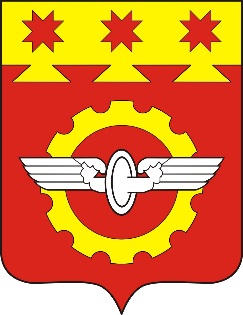 АДМИНИСТРАЦИЯГОРОДА КАНАШ                                                                                                                                     Чувашской РеспубликиПОСТАНОВЛЕНИЕ____________№ ______    г. Канаш(наименование уполномоченного органа государственной власти, органа местного самоуправления)Сведения о заявителеСведения о заявителеСведения о заявителеСведения о заявителе1.1Сведения о физическом лице, в случае если заявителем является физическое лицо:1.1.1Фамилия, имя, отчество (при наличии)1.1.2Реквизиты документа, удостоверяющего личность (не указываются в случае, если заявитель является индивидуальным предпринимателем)1.1.3Основной государственный регистрационный номер индивидуального предпринимателя, в случае если заявитель является индивидуальным предпринимателем1.2Сведения о юридическом лице, в случае если заявителем является юридическое лицо:1.2.1Полное наименование1.2.2Основной государственный регистрационный номер1.2.3Идентификационный номер налогоплательщика – юридического лица2. Сведения о земельном участке2. Сведения о земельном участке2. Сведения о земельном участке2. Сведения о земельном участке2.1Кадастровый номер земельного участкаКадастровый номер земельного участка2.2Реквизиты утвержденного проекта межевания территории и (или) схемы расположения образуемого земельного участка на кадастровом плане территории, и проектная площадь образуемого земельного участка (указываются в случае, предусмотренном частью 1.1 статьи 57.3 Градостроительного кодекса Российской Федерации)Реквизиты утвержденного проекта межевания территории и (или) схемы расположения образуемого земельного участка на кадастровом плане территории, и проектная площадь образуемого земельного участка (указываются в случае, предусмотренном частью 1.1 статьи 57.3 Градостроительного кодекса Российской Федерации)2.3Цель использования земельного участкаЦель использования земельного участка2.4Адрес или описание местоположения земельного участка(указываются в случае, предусмотренном частью 1.1 статьи 57.3 Градостроительного кодекса Российской Федерации)Адрес или описание местоположения земельного участка(указываются в случае, предусмотренном частью 1.1 статьи 57.3 Градостроительного кодекса Российской Федерации)направить в форме электронного документа в личный кабинет в федеральной государственной информационной системе «Единый портал государственных и муниципальных услуг (функций)»выдать на бумажном носителе при личном обращении в уполномоченный орган государственной власти, орган местного самоуправления либо в многофункциональный центр предоставления государственных и муниципальных услуг, расположенный по адресу:
_______________________________________________________направить на бумажном носителе на почтовый адрес: _______________________________________________________Указывается один из перечисленных способовУказывается один из перечисленных способов _______________ _______________________________ (подпись) (фамилия, имя, отчество (при наличии)) _______________ _______________________________ (подпись) (фамилия, имя, отчество (при наличии))№ пункта Админи-стратив-ного регламен-таНаименование основания для отказа в соответствии с Административным регламентомРазъяснение причин отказа в выдаче градостроительного плана земельного участкаподпункт «а» пункта 2.14заявление о выдаче градостроительного плана земельного участка представлено лицом, не являющимся правообладателем земельного участка, за исключением случая, предусмотренного частью 1.1 статьи 57.3 Градостроительного кодекса Российской ФедерацииУказываются основания такого выводаподпункт «б» пункта 2.14отсутствует утвержденная документация по планировке территории в случае, если в соответствии с Градостроительным кодексом Российской Федерации, иными федеральными законами размещение объекта капитального строительства не допускается при отсутствии такой документацииУказывается конкретное обстоятельство (ссылка на соответствующую структурную единицу нормативного правового акта), в соответствии с которым разработка документации по планировке территории является обязательнойподпункт «в» пункта 2.14границы земельного участка не установлены в соответствии с требованиями законодательства Российской Федерации, за исключением случая, предусмотренного частью 1.1 статьи 57.3 Градостроительного кодекса Российской ФедерацииУказываются основания такого вывода(должность)(подпись)(фамилия, имя, отчество (при наличии)(фамилия, имя, отчество (при наличии)(наименование уполномоченного органа государственной власти, органа местного самоуправления)1. Сведения о заявителе1. Сведения о заявителе1. Сведения о заявителе1. Сведения о заявителе1. Сведения о заявителе1.1Сведения о физическом лице, в случае если заявителем является физическое лицо:Сведения о физическом лице, в случае если заявителем является физическое лицо:1.1.1Фамилия, имя, отчество (при наличии)Фамилия, имя, отчество (при наличии)1.1.2Реквизиты документа, удостоверяющего личность (не указываются в случае, если заявитель является индивидуальным предпринимателем)Реквизиты документа, удостоверяющего личность (не указываются в случае, если заявитель является индивидуальным предпринимателем)1.1.3Основной государственный регистрационный номер индивидуального предпринимателя, в случае если заявитель является индивидуальным предпринимателемОсновной государственный регистрационный номер индивидуального предпринимателя, в случае если заявитель является индивидуальным предпринимателем1.2Сведения о юридическом лице, в случае если заявителем является юридическое лицо:Сведения о юридическом лице, в случае если заявителем является юридическое лицо:1.2.1Полное наименованиеПолное наименование1.2.2Основной государственный регистрационный номерОсновной государственный регистрационный номер1.2.3Идентификационный номер налогоплательщика - юридического лицаИдентификационный номер налогоплательщика - юридического лица2. Сведения о выданном градостроительном плане земельного участка, содержащем опечатку/ ошибку2. Сведения о выданном градостроительном плане земельного участка, содержащем опечатку/ ошибку2. Сведения о выданном градостроительном плане земельного участка, содержащем опечатку/ ошибку2. Сведения о выданном градостроительном плане земельного участка, содержащем опечатку/ ошибку2. Сведения о выданном градостроительном плане земельного участка, содержащем опечатку/ ошибку№Орган, выдавший градостроительный план земельного участкаНомер документаНомер документаДата документа3. Обоснование для внесения исправлений в градостроительный план земельного участка3. Обоснование для внесения исправлений в градостроительный план земельного участка3. Обоснование для внесения исправлений в градостроительный план земельного участка3. Обоснование для внесения исправлений в градостроительный план земельного участка3. Обоснование для внесения исправлений в градостроительный план земельного участка№Данные (сведения), указанные в градостроительном плане земельного участкаДанные (сведения), которые необходимо указать в градостроительном плане земельного участкаДанные (сведения), которые необходимо указать в градостроительном плане земельного участкаОбоснование с указанием реквизита 
(-ов) документа (-ов), документации, на основании которых принималось решение о выдаче градостроительного плана земельного участканаправить в форме электронного документа в личный кабинет в федеральной государственной информационной системе «Единый портал государственных и муниципальных услуг (функций)»направить в форме электронного документа в личный кабинет в федеральной государственной информационной системе «Единый портал государственных и муниципальных услуг (функций)»направить в форме электронного документа в личный кабинет в федеральной государственной информационной системе «Единый портал государственных и муниципальных услуг (функций)»направить в форме электронного документа в личный кабинет в федеральной государственной информационной системе «Единый портал государственных и муниципальных услуг (функций)»направить в форме электронного документа в личный кабинет в федеральной государственной информационной системе «Единый портал государственных и муниципальных услуг (функций)»выдать на бумажном носителе при личном обращении в уполномоченный орган государственной власти, орган местного самоуправления либо в многофункциональный центр предоставления государственных и муниципальных услуг, расположенный по адресу:_______________________________________________________________выдать на бумажном носителе при личном обращении в уполномоченный орган государственной власти, орган местного самоуправления либо в многофункциональный центр предоставления государственных и муниципальных услуг, расположенный по адресу:_______________________________________________________________выдать на бумажном носителе при личном обращении в уполномоченный орган государственной власти, орган местного самоуправления либо в многофункциональный центр предоставления государственных и муниципальных услуг, расположенный по адресу:_______________________________________________________________выдать на бумажном носителе при личном обращении в уполномоченный орган государственной власти, орган местного самоуправления либо в многофункциональный центр предоставления государственных и муниципальных услуг, расположенный по адресу:_______________________________________________________________выдать на бумажном носителе при личном обращении в уполномоченный орган государственной власти, орган местного самоуправления либо в многофункциональный центр предоставления государственных и муниципальных услуг, расположенный по адресу:_______________________________________________________________направить на бумажном носителе на почтовый адрес: _____________________________________________________________________направить на бумажном носителе на почтовый адрес: _____________________________________________________________________направить на бумажном носителе на почтовый адрес: _____________________________________________________________________направить на бумажном носителе на почтовый адрес: _____________________________________________________________________направить на бумажном носителе на почтовый адрес: _____________________________________________________________________Указывается один из перечисленных способовУказывается один из перечисленных способовУказывается один из перечисленных способовУказывается один из перечисленных способовУказывается один из перечисленных способовУказывается один из перечисленных способов(подпись)(фамилия, имя, отчество (при наличии)(фамилия, имя, отчество (при наличии)№ пункта Административного регламентаНаименование основания для отказа во внесении исправлений в градостроительный план земельного участка в соответствии с Административным регламентомРазъяснение причин отказа во внесении исправлений в градостроительный план земельного участкаподпункт «а» пункта 2.18несоответствие заявителя кругу лиц, указанных в пункте 2.2 Административного регламентаУказываются основания такого выводаподпункт «б» пункта 2.18отсутствие опечаток и ошибок в градостроительном плане земельного участкаУказываются основания такого вывода(должность)(подпись)(фамилия, имя, отчество (при наличии)(наименование уполномоченного органа государственной власти, органа местного самоуправления)1. Сведения о заявителе1. Сведения о заявителе1. Сведения о заявителе1. Сведения о заявителе1. Сведения о заявителе1.1Сведения о физическом лице, в случае если заявителем является физическое лицо:Сведения о физическом лице, в случае если заявителем является физическое лицо:1.1.1Фамилия, имя, отчество (при наличии)Фамилия, имя, отчество (при наличии)1.1.2Реквизиты документа, удостоверяющего личность (не указываются в случае, если заявитель является индивидуальным предпринимателем)Реквизиты документа, удостоверяющего личность (не указываются в случае, если заявитель является индивидуальным предпринимателем)1.1.3Основной государственный регистрационный номер индивидуального предпринимателя, в случае если заявитель является индивидуальным предпринимателемОсновной государственный регистрационный номер индивидуального предпринимателя, в случае если заявитель является индивидуальным предпринимателем1.2Сведения о юридическом лице, в случае если заявителем является юридическое лицо:Сведения о юридическом лице, в случае если заявителем является юридическое лицо:1.2.1Полное наименованиеПолное наименование1.2.2Основной государственный регистрационный номерОсновной государственный регистрационный номер1.2.3Идентификационный номер налогоплательщика – юридического лицаИдентификационный номер налогоплательщика – юридического лица2. Сведения о выданном градостроительном плане земельного участка2. Сведения о выданном градостроительном плане земельного участка2. Сведения о выданном градостроительном плане земельного участка2. Сведения о выданном градостроительном плане земельного участка2. Сведения о выданном градостроительном плане земельного участка№Орган, выдавший градостроительный план земельного участкаНомер документаНомер документаДата документанаправить в форме электронного документа в личный кабинет в федеральной государственной информационной системе «Единый портал государственных и муниципальных услуг (функций)»направить в форме электронного документа в личный кабинет в федеральной государственной информационной системе «Единый портал государственных и муниципальных услуг (функций)»направить в форме электронного документа в личный кабинет в федеральной государственной информационной системе «Единый портал государственных и муниципальных услуг (функций)»направить в форме электронного документа в личный кабинет в федеральной государственной информационной системе «Единый портал государственных и муниципальных услуг (функций)»направить в форме электронного документа в личный кабинет в федеральной государственной информационной системе «Единый портал государственных и муниципальных услуг (функций)»выдать на бумажном носителе при личном обращении в уполномоченный орган государственной власти, орган местного самоуправления либо в многофункциональный центр предоставления государственных и муниципальных услуг, расположенный по адресу:___________________________________выдать на бумажном носителе при личном обращении в уполномоченный орган государственной власти, орган местного самоуправления либо в многофункциональный центр предоставления государственных и муниципальных услуг, расположенный по адресу:___________________________________выдать на бумажном носителе при личном обращении в уполномоченный орган государственной власти, орган местного самоуправления либо в многофункциональный центр предоставления государственных и муниципальных услуг, расположенный по адресу:___________________________________выдать на бумажном носителе при личном обращении в уполномоченный орган государственной власти, орган местного самоуправления либо в многофункциональный центр предоставления государственных и муниципальных услуг, расположенный по адресу:___________________________________выдать на бумажном носителе при личном обращении в уполномоченный орган государственной власти, орган местного самоуправления либо в многофункциональный центр предоставления государственных и муниципальных услуг, расположенный по адресу:___________________________________направить на бумажном носителе на почтовый адрес: _______________________________направить на бумажном носителе на почтовый адрес: _______________________________направить на бумажном носителе на почтовый адрес: _______________________________направить на бумажном носителе на почтовый адрес: _______________________________направить на бумажном носителе на почтовый адрес: _______________________________Указывается один из перечисленных способовУказывается один из перечисленных способовУказывается один из перечисленных способовУказывается один из перечисленных способовУказывается один из перечисленных способовУказывается один из перечисленных способов(подпись)(фамилия, имя, отчество (при наличии)(фамилия, имя, отчество (при наличии)№ пункта Административного регламентаНаименование основания для отказа в выдаче дубликата градостроительного плана земельного участка в соответствии с Административным регламентомРазъяснение причин отказа в выдаче дубликата градостроительного плана земельного участкапункт 2.20несоответствие заявителя кругу лиц, указанных в пункте 1.3-1.4 Административного регламента.Указываются основания такого вывода(должность)(подпись)(фамилия, имя, отчество (при наличии)(наименование уполномоченного органа государственной власти, органа местного самоуправления)1. Сведения о заявителе1. Сведения о заявителе1. Сведения о заявителе1.1Сведения о физическом лице, в случае если заявителем является физическое лицо:1.1.1Фамилия, имя, отчество (при наличии)1.1.2Реквизиты документа, удостоверяющего личность (не указываются в случае, если заявитель является индивидуальным предпринимателем)1.1.3Основной государственный регистрационный номер индивидуального предпринимателя, в случае если заявитель является индивидуальным предпринимателем1.2Сведения о юридическом лице, в случае если заявителем является юридическое лицо:1.2.1Полное наименование1.2.2Основной государственный регистрационный номер1.2.3Идентификационный номер налогоплательщика – юридического лицанаправить в форме электронного документа в личный кабинет в федеральной государственной информационной системе «Единый портал государственных и муниципальных услуг (функций)»выдать на бумажном носителе при личном обращении в уполномоченный орган государственной власти, орган местного самоуправления либо в многофункциональный центр предоставления государственных и муниципальных услуг, расположенный по адресу:
_______________________________________________________направить на бумажном носителе на почтовый адрес: _______________________________________________________Указывается один из перечисленных способовУказывается один из перечисленных способов(подпись)(фамилия, имя, отчество (при наличии)(должность)(подпись)(фамилия, имя, отчество (при наличии)Признак заявителя№Значения признака заявителяСтатус заявителя1правообладатели земельных участков, а также иные лица в случае, предусмотренном частью 1.1 статьи 57.3 Градостроительного кодекса Российской ФедерацииЦель обращения1выдача градостроительного плана земельного участкаЦель обращения2исправление допущенных опечаток и ошибок в выданных в результате предоставления муниципальной услуги документахЦель обращения3выдача дубликата градостроительного плана земельного участка